Use this Section to prepare the bid form for a small project where the contract is to be based on a stipulated price arrangement. This Section provides for the submission of the bid and its acceptance (thus creating a contract) using a single "bid and contract" form. It is intended to simplify, to the extent possible, the process for formalizing a contract.This Master Specification Section contains:.1	This Cover Page	.2	Specification Section TextPREPARATION OF STIPULATED PRICE BID AND CONTRACT FORMEdit Section to:Insert name and address of location where bids are to be submitted.Insert project name and number(s).Insert contract completion time.Make reference to allowances, if applicable.Make reference to any supplements to be submitted with bid form.Do not modify text except where indicated by square brackets. Leave blank lines for bidders to fill in. Do not complete box at bottom of form until after contract award.Changes made in this Section update (2022-10-31)Moved Bidder information to top of form, deleted bidder fax number.Updated Tender Administrator address for email only. Added WBS No. to Project ID.Added Site ID. Updated clause 2.GST Box: deleted 'goods' from 'as the purchaser of the services provided...' FROM (Bidder):		 	  (Bidder Legal Name)  (Bidder Operating Name)  (Mailing Address)  (City, Province, Postal Code)  (Contact Name and Title for this bid)  (Telephone)		  (Email Address)TO:	Tender AdministratorInfrastructure Email: infras.tenderadmin@gov.ab.ca PROJECT:	[LOCATION – PROJECT TITLE][Contract Title][Secondary Contract Title]Project ID/WBS No.:	[              ]Building No:	[              ]	Plan No: [               ]Site ID:	[              ]We, the undersigned, having examined and read the Bid Documents for the above noted project, including all issued Addenda (if any), and having visited the site and examined all conditions affecting the Work, are satisfied we understand the Bid Documents and declare ourselves competent to undertake and complete the Work and do hereby irrevocably bid and agree to carry out the Work in accordance with the Bid Documents, for the stipulated price in Canadian dollars of:(Total In Words)						  DOLLARS ($						        )							(Total in Figures)	which price excludes GST.We agree to complete the Work [by [                          ]] [within [   ] [days] [weeks] [months]].[This bid includes cash allowance[s], and all costs associated therewith, as specified in Section 01 21 13 of the Specifications.]The following Bid and Contract Form supplement[s] [is][are] being submitted as part of our bid submission:SPEC NOTE: Edit list as appropriate.  List all items required to be submitted with bid.Bid security as specified in Section 00 43 13 of the Specifications.[           ]This bid is open to acceptance by the Province until 35 days after the bid closing time. This Bid and Contract Form, together with and subject to all the provisions of the Bid Documents shall, when accepted and signed by the Province, constitute a binding contract between the Contractor and His Majesty the King in right of Alberta, as represented by the Minister of Infrastructure.Executed this 				 day of  					, 20	.SIGNATURE OF BIDDER’S AUTHORIZED	NAME AND TITLE OF PERSON(S)REPRESENTATIVE(S):	SIGNING BESIDE: (Print or Type)Accepted and executed this 	 day of 	   20      , by HIS MAJESTY THE KING IN RIGHT OF ALBERTA, as represented by the Minister of Infrastructure. SIGNED by the Minister of Infrastructure, or the duly authorized representative. Signature	Name (Printed) and TitleContract ID:.                               .                                The Contract ID must be provided on all Contract related correspondence, applications for payment and, if applicable, on each submitted Infrastructure Statutory Declaration Form.*	The Province represents and warrants that, as the purchaser of the services provided under this Contract, no amount payable under this Contract is subject to the Goods and Services Tax (GST) or Harmonized Sales Tax (HST) under Part IX of the Excise Tax Act (Canada) as amended.  The Government of Alberta’s GST Registration Number is 1240 72513 RT0001.Section Cover Page  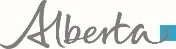 	Section 00 41 142022-10-31	Stipulated Price Bid and Contract Form	Section 00 41 142022-10-31	Stipulated Price Bid and Contract Form	Section 00 41 142022-10-31	Stipulated Price Bid and Contract FormChange Log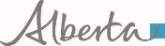 	Section 00 41 142022-10-31	Stipulated Price Bid and Contract Form	Section 00 41 142022-10-31	Stipulated Price Bid and Contract Form	Section 00 41 142022-10-31	Stipulated Price Bid and Contract Form